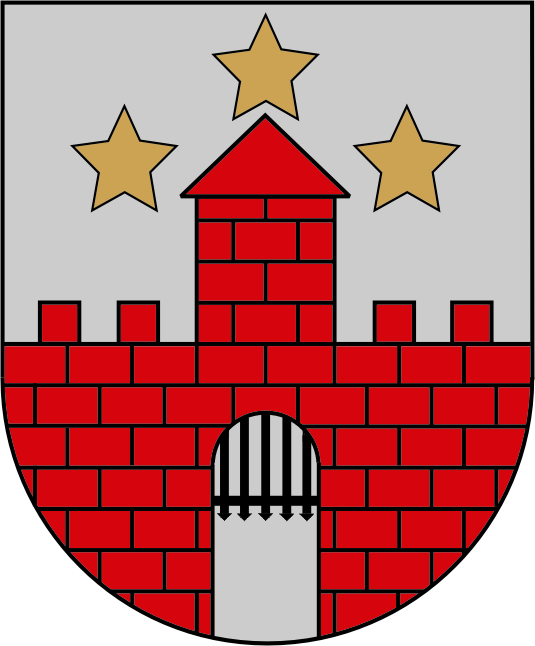 AIZPUTES KAUSSTELPU FUTBOLĀ	N O L I K U M S	Mērķi un uzdevumi      1.1	Noskaidrot labākās komandas vīriešiem Aizputes kausā telpu futbolā 5:5.Vieta un laiksSpēles notiks Aizputes sporta centrā, Ziedu ielā 7.Sacensības norisināsies 3 posmos:1.posms: 03.aprīlī plkst. 11.002.posms: 10.aprīlī plkst. 11.003.posms: 24.aprīlī plkst. 11.00Sacensību vadībaSacensības vada un organizē Aizputes sporta centrs.Sacensību galvenie tiesneši Guntars Sermelis tel. 29504776, Gints Sedols 29884848.Par disciplināro jautājumu, konfliktsituāciju atrisināšanu un galīgo lēmuma pieņemšanu atbild Aizputes sporta centrs un sacensību galvenais tiesneši.DalībniekiSacensību dalībnieki ir pieteikumos minētie spēlētāji. (Pielikums Nr.1)Sacensībās var piedalīties visi interesenti no 15.gadu vecuma.Komandas pieteikumā 10 spēlētāji + komandas pārstāvis.Par spēlētāja veselības stāvokli un slodzes atbilstību sacensībām atbild pats spēlētājs apliecinot to ar parakstu pieteikumā.Sacensību dalībnieki un komandējošā organizācija atbildīga par sportistu, treneru un pavadošo dalībnieku atbilstību Covid19 esošajiem ierobežojumiem un noteikumiem valstī. Komandas pārstāvis sacensību dienā pie reģistrācijas iesniedz covid apliecinājumu. ( Pielikums Nr.2)PieteikumiKomandas pieteikšana elektroniski aizpildot pieteikuma anketu vai zvanot: 29884848 - https://docs.google.com/forms/d/e/1FAIpQLSfYuh8UhzfYr8CJN3bxllrNSiao0WroGsKAiDF4_4twaO9MJA/viewform?usp=sf_linkPieteikšanās līdz 30.03.2022.Spēļu sistēmaSacensību izspēle tiks noteikta no pieteikto komandu skaita. Spēles notiek saskaņā ar FIFA telpu futbola noteikumiem.Spēļu kārtība tiks noteikta atkarībā no pieteikto komandu skaita.Spēles tiesā nozīmētās komandas.Par uzvaru komanda saņem 2 punktus, par neizšķirtu 1 punktu, par zaudējumu 0 punktu.Vienāda punktu skaita gadījumā vietas noteiks, augstāku vietu ieņem tā komanda, kurai:- labāks rādītājs savstarpējās spēlēs (punkti, vārtu starpība),- vairāk uzvaru visās spēlēs,- labāka iegūto un zaudēto vārtu starpība visās spēlēs,- lielāks vārtu guvums visās spēlēs,- labāka iegūto un zaudēto vārtu attiecība visās spēlēs.6.7.	Ja laukuma vai noraidītais spēlētājs rupji pārkāpj disciplīnas noteikumus un traucē spēli, turnīra rīkotāji un tiesneši ir tiesīgi spēlētāju diskvalificēt uz visu turnīra laiku.6.8.	Ja spēlētājs vienā spēlē saņem divas dzeltenās kartiņas, tad viņam jāizlaiž viena spēle.6.9.	Ja spēlētājs vienā spēlē saņem sarkano kartiņu, tad viņam jāizlaiž divas spēles.Apbalvošana1.- 3. vietas ieguvējas komandas tiek apbalvotas ar kausu, spēlētāji ar medaļām.Tiek apbalvots rezultatīvākais spēlētājs ar individuālu balvu.Pielikums Nr.1PIETEIKUMSAIZPUTES KAUSS TELPU FUTBOLĀ 5:5KOMANDA:___________________________________________________________KOMANDAS PĀRSTĀVIS (vārds, uzvārds, telefons, epasts):KOMANDAS SPĒLĒTĀJI SARAKSTSKOMANDAS TRENERIS/PĀRSTĀVIS:_________________________ (Vārds, Uzvārds, paraksts)Pielikums Nr.2 Kārtībai epidemioloģiskās drošības pasākumu īstenošanaiCovid-19 infekcijas izplatības ierobežošanaiAizputes sporta centra organizētajās  sacensībāsApliecinājumsPar prasību ievērošanu saistībā ar Covid-19 izplatīšanas ierobežošanuEs, ____________________________________________________________, 						   (vārds, uzvārds)personas kods: ___________________________________________________, 					               (personas kods)apliecinu, ka esmu, kā komandējošās organizācijas atbildīgā persona, vai komandas treneris (iepazinies ar pielikuma Nr.2 sekojošiem punktiem:Komandas dalībniekiem nav konstatēta saslimšana ar Covid-19 .Neviens komandas dalībnieks pēdējo 10 (desmit) kalendāro dienu laikā nav atgriezies/iebraucis Latvijā no valsts, uz kuru attiecināmi īpašie piesardzības un ierobežojošie pasākumi sakarā ar augstu saslimstību ar Covid-19 attiecīgajā valstī.Nevienam komandas dalībniekam nav noteikta pašizolācija, mājas karantīna vai stingra karantīna.Komandas dalībniekiem nav akūti elpceļu infekcijas simptomi (iesnas, klepus, rīkles iekaisums, paaugstināta ķermeņa temperatūra, elpošanas traucējumi).Sacensību dalībniekiem/treneriem ir  sadarbspējīgs vakcinācijas vai pārslimošanas sertifikāts vai sacensību dalībniekiem  apliecinājums par negatīvu Covid -19 testu, kurš  ir veikts izglītības iestādē organizētā skrīninga ietvaros (papīra vai digitālajā formā) Pamatojoties uz attiecīgā brīža Covid -19 testu veikšanas nosacījumiem, kā arī ierobežošanas nosacījumiem  valstī.Apņemos nekavējoties informēt sacensību organizatorus par ikviena Komandas dalībnieka veselības stāvokļa būtiskām (akūtām) izmaiņām.Esmu informēts (-a), ka par nepatiesu ziņu sniegšanu mani var saukt pie administratīvās atbildības vai kriminālatbildības.________________________________________(vārds, uzvārds, paraksts)________________________________________( datums, tel.nr., e-pasts)KOMANDAS  _____________________________________________DALĪBNIEKI/TRENERIN.p.k.Vārds, UzvārdsParaksts par veselības stāvokli1.2.3.4.5.6.7.8.9.10.